Analizastanu gospodarki odpadami komunalnymina terenie gminy Sulejów za rok 2020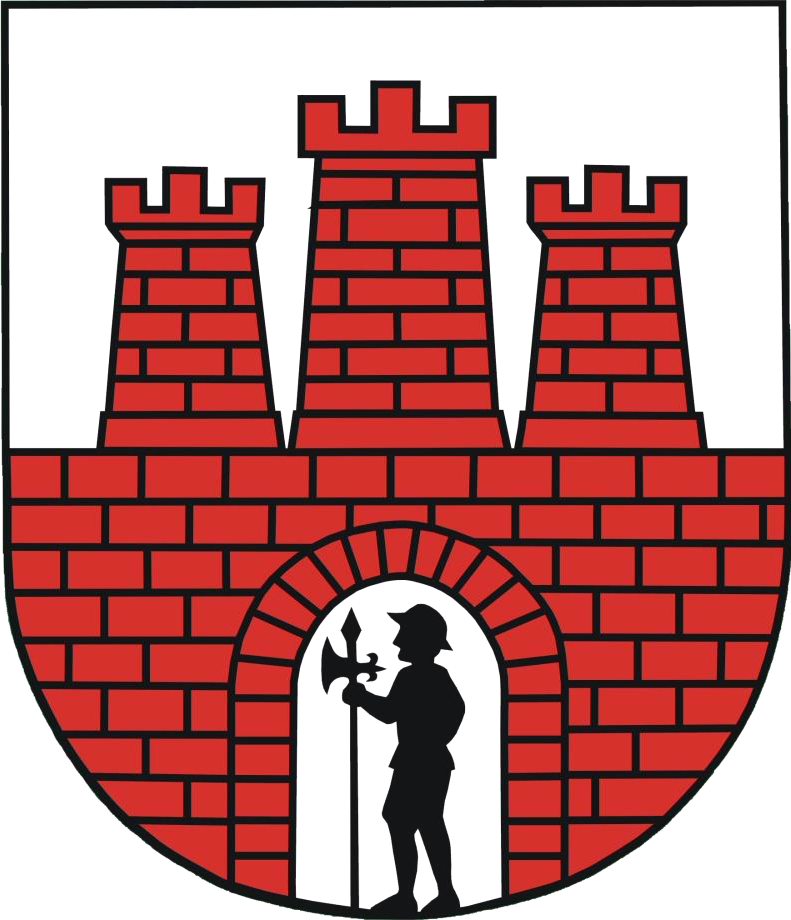 Sulejów, kwiecień 2021r.Opracował:         Mariusz Malarz
SPIS TREŚCI:SPIS TABEL:TABELA 1. STAWKI OPŁATY ZA GOSPODAROWANIE ODPADAMI KOMUNALNYMI…………………………  …………9TABELA 2. CZĘSTOTLIWOŚĆ ODBIORU ODPADÓW KOMUNALNYCH Z TERENU GMINY SULEJÓW W 2020R…..10TABELA 3. WYKAZ INSTALACJI DO KTÓRYCH ZOSTAŁY PRZEKAZANE NIESEGREGOWANE ( ZMIESZANE) ODPADY KOMUNALNE ODEBRANE Z TERENU GMINY W 2020R	14TABELA 4. WYKAZ INSTALACJI, DO KTÓRYCH ZOSTAŁY PRZEKAZANE ODPADY ULEGAJĄCE BIODEGRADACJI ODEBRANE Z TERENU GMINY SULEJÓW W 2020R	16TABELA 5. WYKAZ INSTALACJI I SKŁADOWISK, NA KTÓRE PRZEKAZANO POZOSTAŁOŚCI PO SORTOWANIU I MECHANICZNO - BIOLOGICZNYM PRZETWORZENIU PRZEZNACZONE DO SKŁADOWANIA	17TABELA 6. KOSZTY PONIESIONE NA ODBIÓR I ZAGOSPODAROWANIE ODPADÓW KOMUNALNYCH W 2019R	19TABELA 7. PORÓWNANIE DANYCH Z DEKLARACJI Z DANYMI Z EWIDENCJI LUDNOŚCI	20TABELA 8. RODZAJ I ILOŚĆ ODPADÓW KOMUNALNYCH ODEBRANA I ZAGOSPODAROWANIA Z TERENU GMINY SULEJÓW W 2019R	24TABELA 9. ILOŚĆ ODEBRANYCH Z TERENU GMINY SULEJÓW ZMIESZANYCH ODPADÓW KOMUNALNYCH, ODPADÓW ZIELONYCH I POZOSTAŁOŚCI Z SORTOWANIA W LATACH 2013-2020…………………………….27TABELA 10. DOPUSZCZALNY W ROKU 2020 POZIOM MASY ODPADÓW KOMUNALNYCH ULEGAJĄCYCH BIODEGRADACJI PRZEKAZANYCH DO SKŁADOWANIA	28TABELA 11. WYMAGANY DO OSIĄGNIĘCIA W ROKU 2020 POZIOM RECYKLINGU I PRZYGOTOWANIA DO PONOWNEGO UŻYCIA I ODZYSKU	32TABELA 12. WYMAGANY DO OSIĄGNIĘCIA W ROKU 2020 POZIOM ODZYSKU ODPADÓW BUDOWLANYCH I ROZBIÓRKOWYCH	34SPIS RYSUNKÓW:RYSUNEK 1. MAPA GMINY SULEJÓW	7RYSUNEK 2. SYSTEM GOSPODARKI ODPADAMI W GMINIE SULEJÓW W 2020	11RYSUNEK 3. LOKALIZACJA REGIONALNYCH INSTALACJI DO PRZETWARZANIA ODPADÓW KOMUNALNYCH W REGIONACH GOSPODARKI ODPADAMI KOMUNALNYMI W WOJEWÓDZTWIE ŁÓDZKIM	13SPIS WYKRESÓW:WYKRES 1. UDZIAŁ SEGREGUJĄCYCH ODPADY KOMUNALNE W MIEŚCIE SULEJÓW NA PODSTAWIE ZŁOŻONYCH DEKLARACJI	22WYKRES 2. UDZIAŁ SEGREGUJĄCYCH ODPADY KOMUNALNE NA PODSTAWIE ZŁOŻONYCH DEKLARACJI OD DOMKÓW LETNISKOWYCH I INNYCH NIERUCHOMOŚCI WYKORZYSTYWANYCH NA CELE REKREACYJNO - WYPOCZYNKOWE…………………………………………………………………………………………………………. 22WYKRES 3. MASA ODEBRANYCH ODPADÓW KOMUNALNYCH	25WYKRES 4. ANALIZA MASY ODEBRANYCH ODPADÓW KOMUNALNYCH W LATACH 2014 - 2020	26Cel przygotowania AnalizyNiniejszy dokument stanowi roczną analizę stanu gospodarki odpadami komunalnymi na  terenie  Gminy  Sulejów,  sporządzoną  w  celu  weryfikacji  możliwości  technicznych  i organizacyjnych gminy w zakresie możliwości przetwarzania zmieszanych odpadów komunalnych, odpadów zielonych oraz pozostałości z sortowania, a także potrzeb inwestycyjnych, kosztów systemu gospodarki odpadami komunalnymi. Ma również dostarczyć informacji o liczbie mieszkańców, liczbie właścicieli nieruchomości, którzy nie wykonują obowiązków określonych w ustawie, a także ilości odpadów komunalnych wytwarzanych na terenie gminy, a w szczególności zmieszanych odpadów komunalnych, odpadów zielonych oraz pozostałości z sortowania odpadów przeznaczonych do składowania odbieranych z terenu gminy.Głównym celem analizy jest dostarczenie niezbędnych informacji dla stworzenia efektywnego systemu gospodarki odpadami komunalnymi.Podstawa prawna sporządzenia AnalizyAnalizę sporządzono na podstawie art. 3 ust. 2 pkt. 10 oraz art. 9tb ustawy z dnia 13 września 1996 r. o utrzymaniu czystości i porządku w gminach (t. j. Dz. U. z 2020r. poz. 1439 ze zm.), gdzie określony został wymagany zakres i termin wykonania niniejszej analizy.Zakres przedmiotowej  analizy  częściowo  pokrywa  się  z  rocznym  sprawozdaniem  z realizacji zadań z zakresu gospodarowania odpadami komunalnymi, sporządzanym przez gminę, na podstawie art. 9q ust. 1 i 3 cyt. ustawy, celem jego przedłożenia Marszałkowi Województwa Łódzkiego oraz Wojewódzkiemu Inspektorowi Ochrony Środowiska w Łodzi w terminie do 31 marca roku następującego po roku, którego dotyczy. Ustawa o zmianie niektórych ustaw w zakresie działań osłonowych w związku z rozprzestrzenianiem się wirusa SARS-CoV-2 z dnia 14 maja 2020 (Dz. U z 2020r. poz. 875 ze zm.) wprowadziła zmiany w zapisach ustawy z dnia 13 września 1996r. o utrzymaniu czystości i porządku w gminach (Dz. U z 2019 r. poz. 2010 i 2020 oraz z 2020r. poz. 150 i 284). Analizę stanu gospodarki odpadami komunalnymi za 2020r. o której mowa w art. 9tb ust.1, sporządza się w terminie do dnia 30 kwietnia 2021r. Regulacje prawne z zakresu gospodarowania odpadamiPrzy   sporządzaniu    niniejszej    Analizy    opierano    się    również    o    dokumenty o charakterze strategicznym, tj.:Ustawa z dnia 13 września 1996 r. o utrzymaniu czystości i porządku w gminach  (t. j.: Dz. U. z 2020r., poz. 1439),Ustawa z dnia 19 lipca 2019 r. o zmianie ustawy o utrzymaniu czystości i porządku w gminach oraz niektórych innych ustaw (Dz. U. poz. 1579)Ustawa z dnia 14 grudnia 2012 r. o odpadach (Dz. U. 2020r., poz. 2797)Rozporządzenie Ministra Środowiska z dnia 14 grudnia 2016 r. w sprawie poziomów recyklingu, przygotowania do ponownego użycia i odzysku innymi metodami niektórych frakcji odpadów komunalnych (Dz. U. z 2016 r., poz. 2167)Rozporządzenie Ministra Środowiska z dnia 15 grudnia 2017r. r. w sprawie poziomów ograniczenia składowania masy odpadów komunalnych ulegających biodegradacji (Dz. U. z dnia 22 grudnia 2017r., poz. 2412);Rozporządzenie Ministra Środowiska z dnia 26 lipca 2018 r. w sprawie wzorów sprawozdań o odebranych i zebranych odpadach komunalnych, odebranych nieczystościach ciekłych oraz realizacji zadań z zakresu gospodarowania odpadami komunalnymi ( Dz. U z 2018r. poz. 1627)Rozporządzenie Ministra Środowiska z dnia 11 stycznia 2013 r. w sprawie szczegółowych wymagań w zakresie odbierania odpadów komunalnych od właścicieli nieruchomości (Dz. U. z 2013 r., poz. 122).Rozporządzenie Ministra Środowiska z dnia 29 grudnia 2016 r. w sprawie szczegółowego sposobu selektywnego zbierania wybranych frakcji odpadów (Dz. U. z 2019 r. poz. 2028 z późn. zm.) – obowiązuje do 6 września 2021 r.Rozporządzenie Ministra Środowiska z dnia 8 grudnia 2010 r. ws. Wzorów dokumentów stosowanych na potrzeby ewidencji odpadów (Dz. U. z 2010 r. Nr 249 poz. 1673 z późn. zm.),Rozporządzenie Ministra Środowiska z dnia 9 grudnia 2014r. r. w sprawie katalogu odpadów (Dz. U. z 2014r poz. 1923).Plan Gospodarki Odpadami dla Województwa Łódzkiego 2012 przyjęty uchwałą Nr XXV/481/12 Sejmiku Województwa Łódzkiego z dnia 21 czerwca 2012 r.,Plan  gospodarki  odpadami   dla   województwa   łódzkiego   na   lata   2016-2022 z uwzględnieniem lat 2023-2028 przyjęty uchwałą Uchwała Nr XL/502/17 Sejmiku Województwa Łódzkiego z dnia 20 czerwca 2017r.	Krajowy Plan Gospodarki Odpadami 2022 przyjęty uchwałą nr 88 Rady Ministrów z dnia 1 lipca 2016 r. (M.P. poz. 784);a także o dokumenty o charakterze lokalnym:, tj.:Regulamin utrzymania czystości i porządku na terenie gminy Sulejów – podjęty uchwałą Nr XVI/176/2019 Rady Miejskiej w Sulejowie  z dnia 19.12 2019r.  ( Dz. Urzęd. Woj. Łódz. z dnia 31 stycznia 2020r. poz. 748),Uchwała Nr XVIII/203/2020 Rady Miejskiej w Sulejowie z dnia 25 lutego 2020 r. w sprawie zmiany „Regulamin utrzymania czystości i porządku na terenie gminy Sulejów” (Dz. Urzęd. WOJ. Łódz. Z dnia 24 marca 2020r. poz. 1913),Uchwała Nr VIII/37/2015  Rady  Miejskiej  w  Sulejowie  z  dnia  26  lutego  2015r.  w  sprawie  określenia  szczegółowego  sposobu  i  zakresu   świadczenia  usług   w  zakresie   odbierania   odpadów   komunalnych   od   właścicieli   nieruchomości i zagospodarowania tych odpadów ( Dz. Urzęd. WOJ. Łódz. Z dnia 17 kwietnia 2015r. poz. 1640)Uchwała Nr XXXIX/314/2017 Rady Miejskiej w Sulejowie z dnia 27 kwietnia 2017r. w sprawie zmiany uchwały nr VII/37/2015 Rady Miejskiej w Sulejowie z dnia 26 lutego 2015rw sprawie określenia szczegółowego sposobu i zakresu świadczenia usług w zakresie odbierania odpadów komunalnych od właścicieli nieruchomości i zagospodarowania tych odpadów ( Dz. Urzęd. WOJ. Łódz. z dnia 18 maja 2017r. poz. 2599)Uchwała Nr IV/42/2019 Rady Miejskiej w Sulejowie z dnia 16 lutego 2019r. w sprawie wyboru metody ustalenia opłaty za gospodarowanie odpadami komunalnymi oraz ustalenia stawki tej opłaty ( Dz. Urzęd. Woj. Łódz. Z dnia 22 luty 2019r. poz. 1064)Uchwała Nr XXV/198/2015 Rady Miejskiej w Sulejowie z dnia 20 czerwca 2016r. w sprawie odbierania odpadów komunalnych od właścicieli nieruchomości, na których nie zamieszkują mieszkańcy, a powstają odpady komunalne ( Dz. Urzęd. Woj. Łódz. Z dnia 11 lipca 2016r. poz. 2942)Uchwała Nr IV/38/2019 Rady Miejskiej w Sulejowie z dnia 19 grudnia 2019r. w sprawie ustalenia ryczałtowej stawki opłaty za gospodarowanie odpadami komunalnymi dla nieruchomości, na których znajdują się domki letniskowe lub innych nieruchomości wykorzystywanych na cele rekreacyjno – wypoczynkowe, wykorzystywanych jedynie przez część roku. ( Dz. U. Woj. Łódz. z dnia 31 grudnia 2019r. poz. 7326)Charakterystyka gminy Sulejów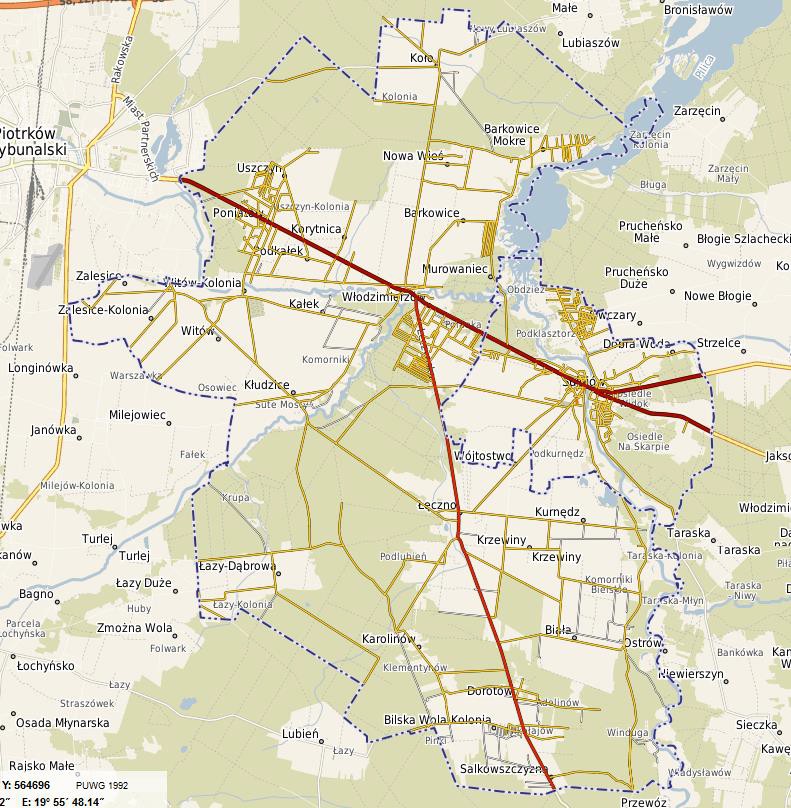 Rysunek 1. Mapa gminy SulejówGmina miejsko-wiejska Sulejów położona jest w południowo-wschodniej części województwa łódzkiego, w powiecie piotrkowskim. Stanowi ważny węzeł komunikacyjny, przebiegają tu drogi krajowe: nr 12 (łącząca przejście graniczne z Niemcami w Łęknicy      i przejście graniczne z Ukrainą w Dorohusku- Berdyszczach) i nr 74 (łącząca węzeł Wieluń na drodze ekspresowej S8, i Kielce z Zamościem oraz przejście graniczne z Ukrainą w Zosinie). Rozciągłość południkową gminy wyznaczają  współrzędne: 51º26’25’’  i 51º15’48’’ szerokości geograficznej północnej, natomiast rozciągłość równoleżnikową: 19º41’46’’ i 19º55’39’’ długości geograficznej wschodniej.Powierzchnia gminy miejsko-wiejskiej wynosi 188 km2, w tym miasto Sulejów stanowi 13,8% jej powierzchni.Gmina Sulejów dysponuje nieprzeciętnymi w skali regionu walorami przyrodniczymi. Tereny leśne skupiają się głównie w północnym, południowo-zachodnim i południowym fragmencie obszaru gminy i stanowią około 43% jej powierzchni. Największe połacie terenu zajmują siedliska borowe.Gmina posiada charakter rolniczo-turystyczny, w której bazę rozwoju turystyki stanowią przede wszystkim liczne zabytki dziedzictwa kulturowego, obiekty przyrodnicze (rezerwaty  przyrody,   park  krajobrazowy)  i  infrastruktura  turystyczna  (szlaki  piesze     i rowerowe, obiekty noclegowe). Gospodarcze wykorzystanie zasobów gminy oparte jest na działalności rolniczej prowadzonej w gospodarstwach indywidualnych.Charakterystyka systemu gospodarowania odpadami komunalnymiSystem gospodarowania odpadami komunalnymi na terenie gminy Sulejów obejmuje nieruchomości zamieszkałe oraz domki letniskowe i inne nieruchomości wykorzystywane na cele rekreacyjno – wypoczynkowe.Oznacza to, że właściciele nieruchomości niezamieszkałych, prowadzący szeroko rozumianą działalność gospodarczą, ale także i działalność z sektora usług publicznych, prowadzą gospodarkę odpadami komunalnymi na starych zasadach ( obowiązani są do podpisania umowy z podmiotem odbierającym odpady komunalne wpisanym do rejestru działalności regulowanej).Nowy system gospodarki odpadami komunalnymi, który obowiązuje od1 lipca 2013 r., wiązał się z wprowadzeniem opłaty za gospodarowanie odpadami komunalnymi, tj. miesięcznej opłaty uiszczanej przez właścicieli nieruchomości zamieszkałych na rzecz Gminy Sulejów w zamian za odbieranie od właścicieli nieruchomości każdej wytworzonej na terenie ich nieruchomości ilości odpadów komunalnych zmieszanych oraz zbieranych w sposób selektywny takich jak: szkło, makulatura, tworzywa sztuczne, w tym opakowania wielomateriałowe, i metale oraz odpady ulegające biodegradacji, przeterminowanych leków, elektrośmieci, odpadów wielkogabarytowych, a także zimny popiół.Właściciele nieruchomości zamieszkałych obciążeni są zatem opłatą, która stanowi pełną realizację zasady „zanieczyszczający płaci”. Ustalenie takiej stawki stanowiło trudne zadanie dla samorządów, gdyż wcześniej problematykę tę regulował sam rynek, a gmina ustalała jedynie górne stawki opłat za odbieranie odpadów komunalnych.Tabela 1. Stawki opłaty za gospodarowanie odpadami komunalnymi W 2020rCzęstotliwość  odbioru  odpadów  komunalnych  z  nieruchomości  zamieszkałych  oraz    z nieruchomości, na których znajdują się domki letniskowe lub z innych nieruchomości wykorzystywanych na cele rekreacyjno-wypoczynkowe prezentuje poniższa tabela.Tabela 2. Częstotliwość odbioru odpadów komunalnych z terenu gminy Sulejów w 2020r.Model systemu gospodarowania odpadami komunalnymi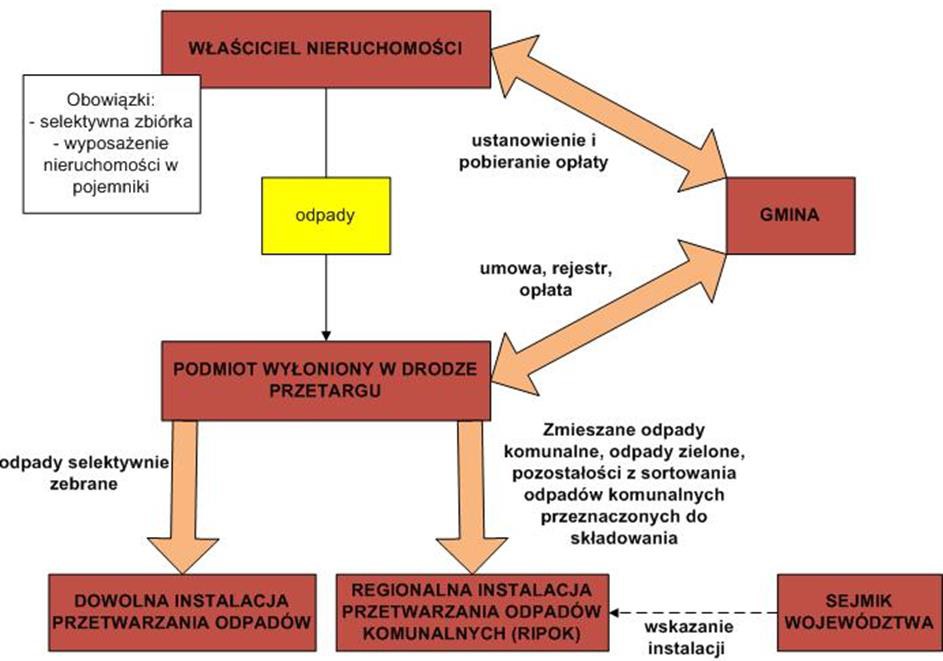 Rysunek 2. System gospodarki odpadami w gminie Sulejów w 2020r.Analiza możliwości przetwarzania zmieszanych odpadów komunalnych,      odpadów      zielonych      oraz      pozostałości z sortowania odpadów komunalnych przeznaczonych do składowania.Zgodnie z art. 9e ust. 1 pkt. 2 ustawy z dnia 13 września 1996 r. o utrzymaniu czystości i porządku w gminach, podmiot odbierający odpady komunalne od właścicieli nieruchomości obowiązany jest do przekazywania odebranych odpadów komunalnych zmieszanych, odpadów zielonych oraz pozostałości z sortowania odpadów komunalnych, przeznaczonych do składowania, wyłącznie do instalacji do przetwarzania odpadów komunalnych (tj. spełniających wymogi art. 35 ust. 6 ustawy o odpadach). Zgodnie z zasadą bliskości z art. 20 ust. 7 ustawy o odpadach, nakazuje się również, aby odpady komunalne zmieszane, pozostałości z sortowania odpadów komunalnych oraz pozostałości z procesu mechaniczno- biologicznego przetwarzania odpadów komunalnych, o ile są przeznaczone do składowania, a także odpady zielone, były przetwarzane na terenie regionu gospodarki odpadami komunalnymi, na którym zostały wytworzone.Zgodnie z art. 18 ustawy z dnia 14 grudnia 2012 r. o odpadach, odpady powinny być w pierwszej kolejności poddawane odzyskowi, a składowane powinny być wyłącznie te odpady, których unieszkodliwienie w inny sposób było niemożliwe. Ponadto zgodnie z art.105 ust. 1 tejże ustawy odpady przed ich umieszczeniem na składowisku poddaje się procesowi przekształcania fizycznego, chemicznego, termicznego  lub  biologicznego,  w  celu  m.in.  ograniczenia  zagrożenia  dla  ludzi   i środowiska, a także objętości składowanych odpadów.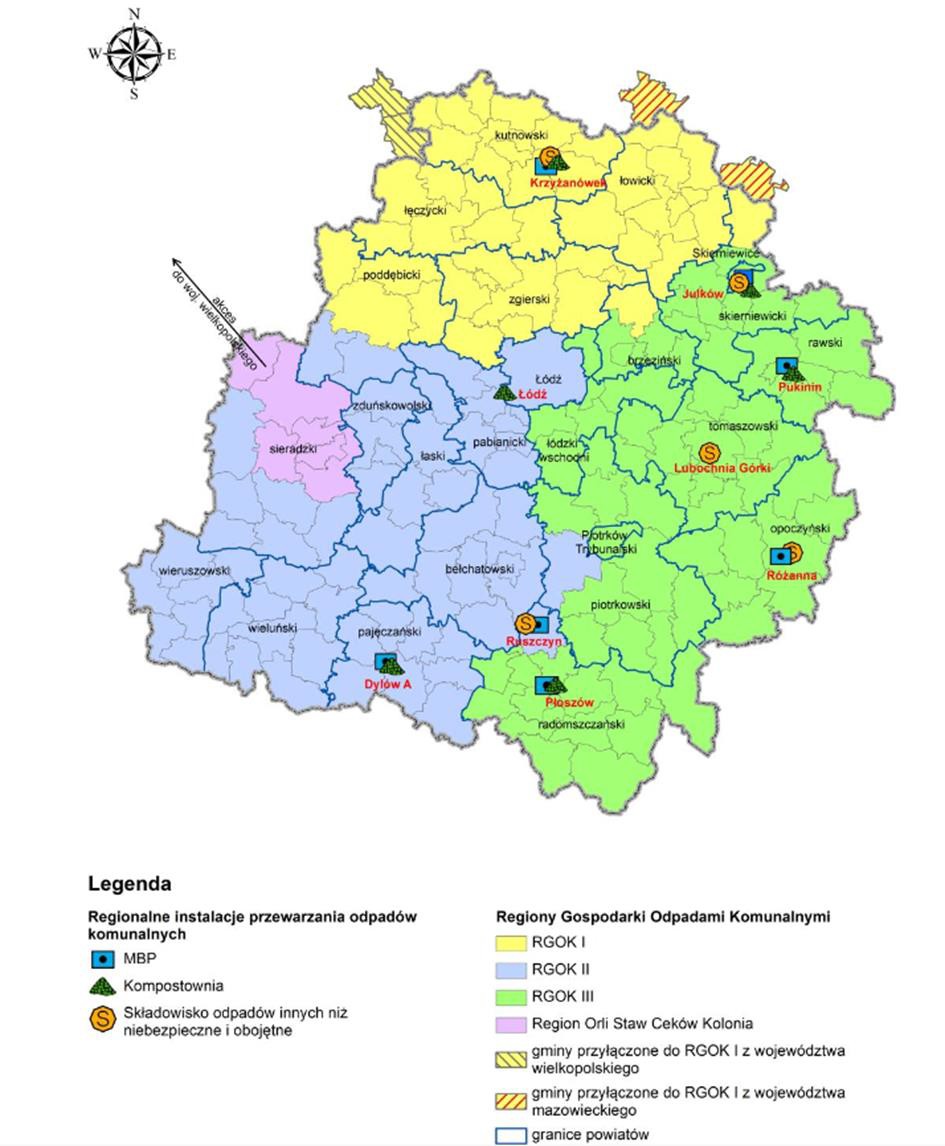 Rysunek 3. Lokalizacja regionalnych instalacji do przetwarzania odpadów komunalnych w regionach gospodarki odpadami komunalnymi w województwie łódzkimZgodnie z Planem gospodarki odpadami dla województwa łódzkiego na lata 2016- 2022 z uwzględnieniem lat 2023-2028 gmina Sulejów znajduje się w III Regionie Gospodarki Odpadami Komunalnymi. W związku z tym zmieszane odpadykomunalne	oraz	odpady	ulegające	biodegradacji	zgodnie	z	obowiązującymi przepisami prawa winny być zagospodarowywane w następujących instalacjach:Instalacja MBP w Płoszowie oraz Kompostowania – eksploatująca przez Przedsiębiorstwo Gospodarki Komunalnej Sp. z o.o. ul. Stara Droga 85, 97- 500 Radomsko,Instalacja MBP w Pukininie oraz Kompostownia – eksploatująca przez ZGO AQUARIUM Sp z o.o. ul. Katowicka 20, 96-200 Rawa Mazowiecka,Instalacja MBP w Różannie – eksploatująca przez Przedsiębiorstwo Gospodarki Komunalnej Sp z o.o. ul. Krótka 1, 26-300 Opoczno,Instalacja MBP w Julkowie oraz Kompostownia – eksploatująca przez EKO- REGION So. Z o.o. ul. Bawełniana 18, 97-400 Bełchatów.W roku 2020 przetwarzaniu poddano następującą ilość odpadów komunalnych zmieszanych, pozostałości z sortowania i odpadów zielonych:odpady komunalne zmieszane o kodzie 20 03 01 w łącznej ilości 2801,35 Mg,odpady ulegające biodegradacji o kodzie 20 02 01 w łącznej masie 645,38 MgInformacje o zagospodarowaniu tych odpadów przedstawiają poniższe tabele:Tabela 3.  Wykaz  instalacji  do  których  zostały  przekazane  niesegregowane  ( zmieszane) odpady komunalne odebrane z terenu gminy w 2020r.Tabela 4. Wykaz instalacji, do których zostały przekazane odpady ulegające biodegradacji odebrane z terenu gminy Sulejów w 2020r.Tabela 5. Wykaz instalacji i składowisk, na które przekazano pozostałości po sortowaniu i mechaniczno - biologicznym przetworzeniu przeznaczone do składowaniaNa chwilę obecną brak jest innych możliwości w zakresie przetwarzania zmieszanych   odpadów   komunalnych,   odpadów   zielonych   oraz   pozostałości   z sortowania odpadów komunalnych przeznaczonych do składowania.Analiza potrzeb inwestycyjnych związanych z gospodarowaniem odpadami komunalnymi.Moce przerobowe istniejących instalacji MBP są wystarczające do przetworzenia całej masy zmieszanych odpadów komunalnych (20 03 01) odbieranych w regionie. Zgodnie z Planem inwestycyjnym zawartym w Załączniku nr 1 do PGOWŁ 2016 planowana jest rozbudowa 1 instalacji do mechaniczno-biologicznego przetwarzania odpadów (w Płoszowie) poprzez modernizację części mechanicznej oraz modernizacja 2 instalacji do mechaniczno-biologicznego przetwarzania odpadów bez zmiany mocy przerobowej (w Pukininie i Różannie).Zlokalizowane na terenie regionu III instalacje do zagospodarowania odpadów zielonych i innych bioodpadów (kompostownie) w Płoszowie, Pukininie i Julkowie mają wystarczające moce przerobowe do przetwarzania selektywnie zbieranych odpadów zielonych i innych bioodpadów. Zakładając wzrost odbierania tych odpadów zasadnym jest zwiększenie mocy przerobowych kompostowni. W regionie III planowana jest zatem rozbudowa 1 instalacji do zastępczej obsługi regionu (w Różannie) i nadanie jej statusu IK oraz budowa 1 nowej instalacji o statusie IK w mieście Brzeziny. Dokładne informacje o planowanych inwestycjach zamieszczono w Załączniku nr 1 do PGOWŁ 2016, Planie Inwestycyjnym.Pozostałe pojemności składowisk odpadów komunalnych są wystarczające do unieszkodliwienia pozostałości po przetworzeniu tych odpadów w instalacjach MBP. Mając na uwadze konieczność zabezpieczenia regionu również w zakresie składowania innych niż podlegających regionalizacji odpadów, w regionie III planuje się rozbudowę 3 składowisk do odpadów innych niż niebezpieczne i obojętne (w Pukininie, Julkowie i Płoszowie). Są to instalacje wskazane do rozbudowy w PGOWŁ 2012 i stanowią prawo nabyte przedsiębiorców. Należy zaznaczyć, że na ww. składowiskach będą unieszkodliwiane oprócz odpadów z grupy 19, również inne rodzaje odpadów. Dokładne informacje o planowanych inwestycjach zamieszczono w Załączniku nr 1 do PGOWŁ 2016, Planie Inwestycyjnym.W roku 2020 na terenie gminy Sulejów nie realizowano żadnych zadań inwestycyjnych z tytułu składowania, recyklingu czy odzysku odpadów komunalnych  i z tego tez tytułu nie poniesiono żadnych kosztów.Analiza kosztów poniesionych w związku z odbieraniem, odzyskiem, recyklingiem i unieszkodliwianiem odpadów komunalnych.Wypełniając dyspozycje ustawy z dnia 13 września 1996r. o utrzymaniu czystości i porządku w gminach, Gmina Sulejów wyłoniła w trybie zamówień publicznych wykonawcę świadczącego usługę odbioru i zagospodarowania odpadów komunalnych od mieszkańców z terenu gminy.W roku 2020 usługi odbioru i zagospodarowania odpadów komunalnych od właścicieli nieruchomości zamieszkałych na terenie gminy Sulejów oraz od domków letniskowych i innych nieruchomości wykorzystywanych na cele rekreacyjno – wypoczynkowe na terenie gminy Sulejów, świadczyły dwie Firmy, JUKO Sp. z o.o. z siedzibą w Piotrkowie Trybunalskim w terminie 01-04.2020 oraz Firma ENERIS SUROWCE SPÓŁKA AKCYJNA oddział Tomaszów Mazowiecki w terminie 05-12.2020.Tabela 6. Koszty poniesione na odbiór i zagospodarowanie odpadów komunalnych w 2020r.Analiza liczby mieszkańcówZgodnie z art. 6c i art. 6h ustawy z dnia 13 września 1996 r. o utrzymaniu czystości i porządku w gminach właściciele nieruchomości, na których zamieszkują mieszkańcy są obowiązani ponosić na rzecz gminy opłatę za gospodarowanie odpadami komunalnymi.Liczba zameldowanych mieszkańców gminy Sulejów na dzień 31.12.2020r. wynosi 16 152 osób1.Liczba złożonych deklaracjiZgodnie z ustawa z dnia 13 września 1996r. o utrzymaniu czystości i porządku w gminie właściciel nieruchomości obowiązany jest do złożenia deklaracji o wysokości opłaty za gospodarowanie odpadami komunalnymi w terminie 14 dni od dnia zamieszkania na danej nieruchomości pierwszego mieszkańca lub powstania na danej nieruchomości odpadów komunalnych.Gmina Sulejów w roku 2013 objęła systemem odbierania odpadów komunalnych nieruchomości zamieszkałe, a w 2016r. również objęła systemem domki letniskowe i inne nieruchomości rekreacyjno – wypoczynkowe na terenie gminy Sulejów.1 na podstawie danych z Ewidencji Ludności Urzędu Miejskiego w SulejowieLiczba osób ujętych w deklaracjachTabela 7. Porównanie danych z deklaracji z danymi z ewidencji ludnościUdział segregujących odpady komunalne.Nieruchomości zamieszkałe na terenie gminy SulejówUdział segregujących odpady komunalne na terenie gminy Sulejów na podstawie złożonych deklaracjiWykres 1. Udział segregujących odpady komunalne w mieście Sulejów na podstawie złożonych deklaracjiZe złożonych deklaracji z nieruchomości zamieszkałych wynika, że:99,6% właścicieli nieruchomości zadeklarowało chęć selektywnej zbiórki odpadów komunalnych,0,4 % zadeklarowało, że odpady będą zbierane w sposób zmieszany.Domki letniskowe i inne nieruchomości rekreacyjno – wypoczynkowe na terenie gminy SulejówWykres 2. Udział segregujących odpady komunalne na podstawie złożonych deklaracji od domków letniskowych i innych nieruchomości wykorzystywanych na cele rekreacyjno - wypoczynkoweZe złożonych deklaracji z domków letniskowych i innych nieruchomości rekreacyjno – wypoczynkowych wynika, że:95,6% właścicieli nieruchomości na których znajdują się domki letniskowe lub innych nieruchomości rekreacyjno – wypoczynkowych zadeklarowało chęć selektywnej zbiórki odpadów komunalnych,4,6 % zadeklarowało, że odpady będą zbierane w sposób zmieszany.Analiza liczby właścicieli nieruchomości, którzy nie zawarli umowy, o której mowa w art. 6 ust. 1 ustawy o utrzymaniu czystości i porządku w gminach, w imieniu których gmina powinna podjąć działania, o których mowa w art. 6 ust. 6-12 ustawy o utrzymaniu czystości i porządku w gminach.Stosownie do zapisów art. 3 ust. 2 pkt 10 ppkt e  ustawy o utrzymaniu czystości    i porządku w gminach analizie powinna zostać poddana również liczba właścicieli nieruchomości, którzy nie  zawarli umowy,  o  której mowa  w art. 6  ust. 1  ustawy    w imieniu których gmina powinna podjąć działania, o których mowa w art. 6 ust. 6-12 ustawy.Jeżeli istnieje uzasadnione podejrzenie, że właściciel nieruchomości niezamieszkałej pozbywa się odpadów komunalnych w sposób niezgodny z obowiązującymi przepisami prawa, w tym ustawy o utrzymaniu czystości i porządku w gminach podejmowane są odpowiednie działania administracyjne w przedmiotowej sprawie. W toku postepowania badany jest sposób pozbywania się odpadów lub nieczystości ciekłych przez właściciela nieruchomości.W roku 2020r. nie prowadzono postepowań administracyjnych w tym zakresie.Z danych otrzymanych od podmiotów odbierających odpady komunalne na terenie gminy Sulejów w roku 2020r. wynika, że właściciele 194 nieruchomości niezamieszkałych posiadają podpisane umowy na odbiór i zagospodarowanie odpadów komunalnych, w tym z:FCC Polska Sp. z o.o. – 55 właścicieli nieruchomości niezamieszkałych;Zakład Usług Komunalnych „HAK” Stanisław Burczyński - 8 właścicieli nieruchomości niezamieszkałych;EKOM Maciejczyk Sp. J. – 96 właścicieli nieruchomości niezamieszkałych;JUKO Sp. z o.o. – 35 właściciel nieruchomości zamieszkałych.Analiza	ilości	odpadów	komunalnych	wytworzonych	na terenie gminy.Na podstawie danych opracowanych przez Główny Urząd Statystyczny szacuje się, że 1 mieszkaniec województwa łódzkiego wytwarza około 333 kg odpadów komunalnych. (dane opublikowane przez GUS w opracowaniu „Infrastruktura komunalna w 2020r.”)Łączna ilość odpadów komunalnych odebranych z terenu gminy Sulejów w 2020 r. wykazana w sprawozdaniach z realizacji zadań z zakresu gospodarowania odpadami komunalnymi składanymi przez podmioty odbierające odpady komunalne przedstawią poniższe tabele i wykresy:Tabela 8. Rodzaj i ilość odpadów komunalnych odebrana i zagospodarowania z terenu gminy Sulejów w 2020r.           Wykres 3. Masa odebranych odpadów komunalnychWykres 4. Analiza masy odebranych odpadów komunalnych w latach 2014 – 2020Analiza ilości zmieszanych odpadów komunalnych, odpadów zielonych oraz pozostałości z sortowania odpadów komunalnych przeznaczonych do składowania, odebranych z terenu gminy Sulejów w roku 2020.Tabela 9. Ilość odebranych z terenu gminy Sulejów zmieszanych odpadów komunalnych, odpadów zielonych i pozostałości z sortowania w latach 2012- 2020
W analizowanym okresie należy zauważyć iż po kilku letnim wzroście, rok 2020 to dość znaczny spadek odbioru niesegregowanych (zmieszanych) odpadów komunalnych. Masa ta spadła się o 872,81 ton w stosunku do poprzedniego  2019r.Średnia masa odebranych niesegregowanych ( zmieszanych) odpadów komunalnych w okresie 9 lat ( 2012r. – 2020r.) wynosi ok. 2480,90 Mg. Masa odpadów ulegających biodegradacji ( odpadów zielonych pochodzących z pielęgnacji ogrodów i parków) w roku 2020 zwiększyła się o 261,8 % w stosunku do roku poprzedniego.Średnia masa odpadów ulegających biodegradacji ( odpadów zielonych pochodzących z pielęgnacji ogrodów i parków)w okresie 8 lat ( 2013r. – 2020r.) wynosi ok. 389,14 Mg. Masa tych odpadów odebrana w roku 2020 jest większa o 160,82% od średniej.Masa odpadów o kodzie 19 12 12 przeznaczonych do składowania powstałych po sortowaniu albo mechaniczno-biologicznym przetwarzaniu zmieszanych odpadów komunalnych w roku 2020 jest większa o 16 % w stosunku do poprzedniego 2019r.Poziomy  recyklingu,  przygotowania  do  ponownego  użycia  i odzysku innymi metodami niektórych frakcji odpadów komunalnych osiągnięte przez gminę Sulejów w 2020r.Poziom	ograniczenia	masy	odpadów	komunalnych	ulegających biodegradacji przekazanych do składowania. [%]Zgodnie z Rozporządzeniem Ministra Środowiska z dnia  15 grudnia 2017r.    w sprawie poziomów ograniczenia masy odpadów komunalnych ulegających biodegradacji( Dz. U. z 2017r. poz. 2412) dopuszczalny poziom masy odpadów komunalnych ulegających biodegradacji przekazywanych do składowania w roku 2020r wynosi 35%.

Tabela 10. Dopuszczalny w roku 2020 poziom masy odpadów komunalnych ulegających biodegradacji przekazanych do składowaniaSposób obliczania poziomu ograniczenia masy odpadów komunalnych ulegających biodegradacji:T  = MOUBR x 100OUB1995 x D[%]gdzie:TR =osiągany w danym roku poziom ograniczenia masy odpadów komunalnych ulegających biodegradacji przekazanych do składowania [%];OUB1995 = masa odpadów komunalnych ulegających biodegradacji wytworzonych w 1995 r.[Mg];MOUBR – masa odpadów komunalnych ulegających biodegradacji zebranych, odebranych i przetworzonych ze strumienia odpadów komunalnych w danym roku sprawozdawczym, przekazanych do składowania [Mg];D= wskaźnik uwzgledniający zmiany demograficzne mieszkańców gminy wyliczony według wzoru:D =	𝐿𝑅𝐿1995gdzie:LR = liczba mieszkańców na obszarze gminy w danym roku, zgodnie z danymi pochodzącymi z rejestru mieszkańców, zgodnie z ustawą z dnia 24 września 2010r. o ewidencji ludności ( Dz. U. z 2017r. poz. 657 i 2286), lub na podstawie danych pochodzących ze złożonych przez właścicieli nieruchomości deklaracji o wysokości opłaty za gospodarowanie odpadami komunalnymi;L1995 = liczba mieszkańców na obszarze gminy według danych głównego Urzędu Statystycznego w 1995r. ( liczba osób zamieszkałych według stanu na dzień 31 grudnia 1995r.);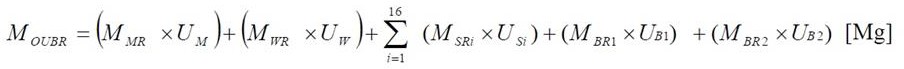 gdzie:MMR – masa niesegregowanych (zmieszanych) odpadów komunalnych o kodzie 20 03 01 odebranych na obszarze miast w roku sprawozdawczym, przekazanych do składowania, w przypadku wystąpienia niezgodnego z prawem składowania tych odpadów bez przetworzenia [Mg],UM – udział odpadów ulegających biodegradacji w masie niesegregowanych (zmieszanych) odpadów komunalnych o kodzie 20 03 01 dla miast wynoszący 0,57, MWR – masa niesegregowanych (zmieszanych) odpadów komunalnych o kodzie 20 03 01 odebranych na obszarze wsi w roku sprawozdawczym, przekazanych do składowania, w przypadku wystąpienia niezgodnego z prawem składowania tych odpadów bez przetworzenia [Mg],UW   –  udział  odpadów  ulegających  biodegradacji  w  masie   niesegregowanych    ( zmieszanych) odpadów komunalnych o kodzie 20 03 01 dla wsi wynoszący 0,48; MSRi	–	masa	selektywnie	zebranych	i	odebranych	odpadów	ulegających biodegradacji ze strumienia odpadów komunalnych z obszaru danej gminy w danym roku sprawozdawczym, przekazanych do składowania [Mg];USRi – udział odpadów ulegających biodegradacji w masie selektywnie zebranych i odebranych odpadów ulegających biodegradacji ze strumienia odpadów komunalnych wynoszący dla poszczególnych rodzajów odpadów według kodu:dla i=1 20 01 01 ( papier i tektura) – 1,00,dla i=2 20 01 08 ( odpady kuchenne ulegające biodegradacji) – 1,00,dla i=3 20 01 10 ( odzież) – 0,50,dla i=4 20 01 11 ( tekstylia) – 0,50,dla i=5 20 01 25 ( oleje i tłuszcze jadalne) – 1,00,dla i=6 20 01 38 ( drewno inne niż wymienione z 20 01 37) – 0,50,dla i=7 20 02 01 (odpady ulegające biodegradacji) – 1,00,dla i=8 20 03 02 ( odpady z targowisk) – 1,00,dla i=9 15 01 01 ( opakowania z papieru i tektury) – 1,00,dla i=10 15 01 03 ( opakowania z drewna) – 1,00,dla i=11 15 01 03 ( opakowania z drewna) – 1,00,dla i=12 ex15 01 06 ( zmieszane odpady opakowaniowe) w części zawierającej papier, tekturę, drewno i tekstylia z włókien naturalnych – 0,50,dla i= 13 ex15 01 09 ( opakowania z tekstyliów) z włókien naturalnych – 0,50, dla i=14 19 12 01 ( papier i tektura) – 1,00,dla i=15 19 12 07( drewno inne niż wymienione w 19 12 06) – 0,50,dla i=16 19 12 08 (tekstylia) – 0,50;MBR1 –masa odpadów o kodzie 19 12 12 ( inne odpady w tym zmieszane substancje i przedmioty z mechanicznej obróbki odpadów inne niż wymienione w 19 12 110 zawierająca odpady ulegające biodegradacji, powstała z odpadów komunalnych o frakcji o wielkości powyżej 80 mm przekazanych do składowania [Mg];MBR2 – masa odpadów o kodzie 19 12 12, zawierająca odpady ulegające biodegradacji, powstała z odpadów komunalnych o frakcji o wielkości co najmniej od 0 do 80 mm przekazanych do składowania [Mg];W przypadku braku możliwości określenia masy odpadów o kodzie 19 12 12 powstałych z odpadów komunalnych i przekazanych do składowania z podziałem na frakcję o wielkości co najmniej od 0 do 80 mm (MBR2) i frakcję o wielkości powyżej80 mm (MBR1), należy przyjąć masę odpadów o kodzie 19 12 12 powstałą z odpadów komunalnych i przekazaną do składowania z udziałem odpadów ulegających biodegradacji wynoszącym 0,52;UB1 – udział odpadów ulegających biodegradacji w masie odpadów o kodzie 19 1212 powstałych z odpadów komunalnych o frakcji w wielkości powyżej 80 mm przekazanych do składowania wynoszący 0,40;Udział odpadów ulegających biodegradacji w masie odpadów o kodzie 19 12 12 powstałych z odpadów komunalnych o frakcji o wielkości powyżej 80 mm może być określony na podstawie badań morfologii tych odpadów wykonanych co najmniej 2 razy w danym roku sprawozdawczym, w okresie letnim i w okresie zimowym, przez laboratorium, o którym mowa w art. 147a ust. 1 pkt 1 oraz ust 1a ustawy z dnia 27 kwietnia 2001r. – Prawo ochrony środowiska i zgodnie z określoną metodyką;UB2 – udział odpadów ulegających biodegradacji w masie odpadów o kodzie 19 12 12 powstałych z odpadów komunalnych o frakcji o wielkości co najmniej od 0 do 80 mm wynoszący w zależności od wartości parametru AT4 rozumianej jako aktywność oddychania – parametr wyrażający zapotrzebowanie na tlen przez próbkę odpadów w ciągu 4 dni:AT4 < 10 mg O2/g suchej masy: UB2=0,AT4 od 10 do 20 mg O2/g suchej masy: UB2=0,29, AT4 >20 mg O2/g suchej masy: UB2=0,59,Brak pomiaru AT4: UB2=0,59;Wartość UB2 przyjmuje się jako średnią arytmetyczną z uzyskanych 12 wyników; Parametr AT4 potwierdza się badaniami laboratoryjnymi wykonanymi raz w miesiącu w danym roku sprawozdawczym przez laboratorium, o którym mowa w art. 147a ust. 1 pkt 1 oraz ust. 1a ustawy z dnia 27 kwietnia 2001r. – Prawo ochrony środowiska; Próbkę do badań parametru AT4 pobiera przedstawiciel laboratorium, o którym mowa w art. 147a ust. 1 pkt 1 oraz ust. 1a ustawy z dnia 27 kwietnia 2001r. – Prawo ochrony środowiska;             OUB1995 = (0,155 x 6057 + 0,047 x 8976) x 1 = (938,8350 +421,8720)*1 = 1360,707 Mg dla Uo = 1Lm, Lw – liczba mieszkańców miasta/wsi w 1995 r. na obszarze gminy według danych Głównego Urzędu Statystycznego; dla Gminy Sulejów (obszar miejski i wiejski): Lm = 6057, Lw = 10095OUBr= OUB x Pr/ 100Oubr = 1360,707 x 35/100 = 476,24MOUBR =(MMR x UM) + (MWR x UW) + ∑16  (𝑀𝑆𝑅𝑖 𝑥 𝑈𝑆𝑖) + (MBR1 x UB1) + (MBR2 x UB2)MOUBR2020 = (0 x 0,57) + (0 x 0,48) + sumai=1-16 0 + 20,3351 + 13,4573 + 95,1121 = 207,5025 MGMBR1 * UB1 = 779,73*0,4 = 311,8920Wskaźnik D = L2020/L1995 =16152 /15033= 1,0744gdzie:D= L2020/L1995Poziom ograniczania masy odpadów komunalnych ulegających biodegradacji przekazanych do składowania (TR):                MOUBR x 100TR = ------------------------- [%]              OUB1995 x D              207,5025 x 100TR = -------------------------               = 28,39%             680,3535 x 1,0744TR < PR – poziom osiągniętyTR < PR, gdzie PR to poziom ograniczania masy odpadów komunalnych ulegających biodegradacji przekazywanych do składowania, wynoszący dla roku 2020: 35%Dla roku 2020 PR wynosi 35% a więc za rok 2020 wymagany poziom ograniczenia masy odpadów komunalnych został osiągnięty.Jeżeli TR = PR albo TR < PR – poziom ograniczenia masy odpadów komunalnych ulegających biodegradacji przekazywanych do składowania w roku rozliczeniowym został osiągnięty.Poziom recyklingu i przygotowania do ponownego użycia papieru, metali, tworzyw sztucznych i szkłaZgodnie z Rozporządzeniem Ministra Środowiska z dnia 14 grudnia 2016 r. w sprawie poziomów recyklingu, przygotowania do ponownego użycia i odzysku innymi metodami niektórych frakcji odpadów komunalnych, poziomy te wynosiły w roku 2020 odpowiednio:- papier, metal, tworzywa sztuczne, szkło – 50%
Poziomy przewidziane do osiągnięcia w poszczególnych latach w ww. Rozporządzeniu uwzględnia poniższa tabela.Tabela  11.   Wymagany   do   osiągnięcia   w   roku   2019   poziom   recyklingu i przygotowania do ponownego użycia i odzyskuPoziom recyklingu i przygotowania do ponownego użycia papieru, metali, tworzyw sztucznych i szkła oblicza się na podstawie wzoru z Rozporządzenia Ministra Środowiska z dnia 14 grudnia 2016r. w sprawie. poziomów recyklingu, przygotowania do ponownego użycia i odzysku innymi metodami niektórych frakcji odpadów komunalnych (Dz. U. z 2016r. poz. 2167):Ppmts = 𝐌𝐫𝐩𝐦𝐭𝐬 𝐱 𝟏𝟎𝟎%𝐌𝐰 𝐩𝐦𝐭𝐬gdzie:Ppmts – poziom recyklingu i przygotowania do ponownego użycia papieru, metali, tworzyw sztucznych i szkła, wyrażony w %,Mrpmts - łączna masa odpadów papieru, metalu, tworzyw sztucznych i szkła poddanych recyklingowi i przygotowanych do ponownego użycia, pochodzących ze strumienia odpadów komunalnych z gospodarstw domowych oraz od innych wytwórców odpadów komunalnych, wyrażona w Mg, zgodnie z Rozporządzeniem do obliczeń wzięto pod uwagę odpady o kodach:15 01 01,15 01 02, 15 01 04, 15 01 06,15 01 07, 20 01 01, 20 01 02, 20 01 39, 20 01 40.Mwpmts – łączna masa wytworzonych odpadów papieru, metalu, tworzyw sztucznych i szkła, pochodzących ze strumienia odpadów komunalnych, wyrażona w Mg, obliczana na podstawie wzoru:(w przypadku gmin)Mwpmts = Lm x MwGUS x Umpmtsgdzie:Lm - liczba mieszkańców gminy – 16152 osoby – stan na dzień 31.12.2020 rok według Ewidencji Ludności Urzędu Miejskiego w Sulejowie.MwGUS - masa wytworzonych odpadów komunalnych przez jednego mieszkańca na terenie województwa – 0,333 Mg/osobę wg. danych GUS za 2020 rok,
Umpmts – udział łączny odpadów papieru, metali, tworzyw sztucznych i szkła w składzie morfologicznym odpadów komunalnych - wg Krajowego Planu Gospodarki Odpadami wynoszący dla wsi– 31,8%, dla miasta – 36,4%)Sposób obliczenia poziomu recyklingu i przygotowania do ponownego użycia papieru, metali, tworzyw sztucznych i szkłaUmpmts = (Umw x a) + (Umm x b) = (31,8*0,625) + (36,4*0,375) = 19,87+13,65=33,54%= =0,3352gdzie:Umw, Umm – udział łączny odpadów papieru, metali, tworzyw sztucznych i szkła   w składzie morfologicznym odpadów komunalnych odpowiednio dla gminy wiejskiej i miejskiej; Umw 31,8 %, Umm = 36,4 %.a, b – udział ludności odpowiednio wiejskiej i miejskiej w ogólnej liczbie mieszkańców gminy; dla Gminy Sulejów: obszar wiejski – 61,89 %, obszar miejski – 38,11 %.Mieszkańcy terenu wiejskiego – 10051 tj. 62,2% Mieszkańcy miasta Sulejów – 6108tj. 37,8%Mw = Lm x MwGUS x Umpmts                              Mrpmts  Ppmts = ------------ × 100%= 796,1392/1802,9121 *100% = 44,16%                             Mwpmtsgdzie:Mrpmts = 796,1392Mwpmts = 1802,9121 MgMwpmts = Lm x MwGUS  x Umpmts  gdzie:Lm – liczba mieszkańców gminy w 2020 – 16152 osóbMwGUS na rok 2020– 0,333 Mg/M Umpmts = (31,8*0,622) + (36,4*0,378) = 19,78+13,76=33,54%= 0,3354Mwpmts = 16152 × 0,333 Mg × 0,3354 = 1802,9121 MgPoziom recyklingu, przygotowania do ponownego użycia i odzysku innymi     metodami     niż     niebezpieczne     odpadów     budowlanych   i rozbiórkowych.Wymagane poziomy odzysku odpadów budowlanych i poremontowych określone w Rozporządzeniu, zawiera poniższa tabela. W przypadku tego rodzaju odpadów, pojawia się jednak problem związany z ich klasyfikacją, w większości mieszczą się one bowiem w grupie 17, a więc ich odbiór czy transport odbywa się nie tylko przez firmy świadczące usługi w zakresie odbioru odpadów komunalnych, ale również przez inne firmy działające na podstawie odrębnych decyzji. Osiągane wskaźniki są jednak obliczane tylko na podstawie sprawozdań otrzymywanych od firm odbierających od właścicieli nieruchomości odpady komunalne oraz wyników zbiórki w ramach funkcjonowania Punktu Selektywnego Zbierania Odpadów Komunalnych. Ponadto odpady tego rodzaju pochodzące z drobnych remontów są jeszcze w dalszym ciągu mieszane z odpadami komunalnymi zmieszanymi, zatem nie zawsze są one wydzielane z ogólnego strumienia odpadów komunalnych.Tabela 12. Wymagany do osiągnięcia w roku 2020 poziom odzysku odpadów budowlanych i rozbiórkowychPoniższa tabela przedstawia informacje o odpadach budowlanych i rozbiórkowych zebranych w PSZOK w okresie 1 stycznia – 31 grudnia 2020r., na podstawie których został obliczony poziomu recyklingu, przygotowania do ponownego użycia i odzysku innymi metodami innych niż niebezpieczne odpadów budowlanych i rozbiórkowych, a także zgodne ze sprawozdaniami podmiotów realizujących usługi odbierania i zagospodarowania odpadów komunalnych na terenie gminy Sulejów.Obliczenie poziomu recyklingu, przygotowania do ponownego użycia i odzysku innymi metodami innych niż niebezpieczne odpadów budowlanych i rozbiórkowych:Pbr =	𝐌𝐫𝐛𝐫𝐌𝐰𝐛𝐫 𝐱 𝟏𝟎𝟎%Pbr – poziom recyklingu, przygotowania do ponownego użycia i odzysku innymi metodami innych niż niebezpieczne odpadów budowlanych i rozbiórkowych, wyrażony w %,Mrbr – łączna masa innych niż niebezpieczne odpadów budowlanych i rozbiórkowych poddanych recyklingowi, przygotowanych do ponownego użycia oraz poddanych odzyskowi innymi metodami, pochodzących  ze  strumienia  odpadów komunalnych  z gospodarstw domowych oraz od innych wytwórców odpadów komunalnych, wyrażona w Mg,Mwbr   –    łączna    masa    innych    niż    niebezpieczne    odpadów    budowlanych i rozbiórkowych pochodzących ze strumienia odpadów komunalnych z gospodarstw domowych oraz od innych wytwórców odpadów komunalnych, wyrażona w Mg,Pbr =	𝐌𝐫𝐛𝐫𝐌𝐰𝐛𝐫 𝐱 𝟏𝟎𝟎%Pbr = 37,6000/48,4660 *100% = 77,58%PodsumowanieW roku 2020r. Gmina Sulejów osiągnęła dwa wymagane prawem poziomy. Powyższe wyniki są dowodem na to, ze system gospodarowania odpadami komunalnymi przyjęty przez Gminę Sulejów przynosi zamierzone efekty. Priorytetowym zadaniem dla Gminy Sulejów na najbliższe lata jest dalszy rozwój selektywnej zbiórki, działań informacyjnych oraz edukacji ekologicznej w zakresie prawidłowego segregowania odpadów komunalnych, zmniejszenia ilości wytwarzanych odpadów, propagowanie korzyści jakie niesie dla środowiska odzysk, w tym recykling, edukacje ekologiczną promująca zapobieganie powstawania odpadów i prawidłowe postepowanie z odpadami. Ograniczenie ilości wytwarzanych odpadów oraz prawidłowa segregacja może powstrzymać zdecydowany wzrost opłat za gospodarowanie odpadami komunalnymi dla mieszkańców Gminy.Stawka opłaty za odbiór odpadów komunalnych od właścicieli nieruchomości zamieszkałychStawka opłaty za odbiór odpadów komunalnych od właścicieli nieruchomości zamieszkałychstawka opłaty od osoby zamieszkującej za miesiąc w przypadku gdy odpady zbierane są i oddawane w sposób zmieszanyw okresie 01-04.2020 - 32złw okresie 05-12.2020 - 54 zł stawka opłaty od osoby zamieszkującej za miesiąc w przypadku gdy odpady zbierane są i oddawane w sposób selektywnyw okresie 01-04.2020 - 15złw okresie 05-12.2020 - 27 złRyczałtowa stawka opłaty za odbiór odpadów komunalnych od domku letniskowego lub innej nieruchomości wykorzystywanej na cele rekreacyjno -wypoczynkoweRyczałtowa stawka opłaty za odbiór odpadów komunalnych od domku letniskowego lub innej nieruchomości wykorzystywanej na cele rekreacyjno -wypoczynkoweryczałtowa stawka w przypadku gdy odpady zbierane są i oddawane w sposób zmieszany672 złryczałtowa stawka w przypadku gdy odpady zbierane są i oddawane w sposób selektywny                    168 złCzęstotliwość odbioru odpadów komunalnychCzęstotliwość odbioru odpadów komunalnychCzęstotliwość odbioru odpadów komunalnychCzęstotliwość odbioru odpadów komunalnychCzęstotliwość odbioru odpadów komunalnychOdpadypojemnik/ worek ( kolor)BudynkiBudynkiDomki letniskowe lub inne nieruchomości rekreacyjno -wypoczynkoweOdpadypojemnik/ worek ( kolor)JednorodzinneWielorodzinneDomki letniskowe lub inne nieruchomości rekreacyjno -wypoczynkoweniesegregowane ( zmieszane )odpady komunalnepojemnikco 2 tygodnieraz w tygodniuco 2 tygodnieopakowania z papieru i tekturyworek niebieskico 4 tygodnieraz w tygodniuco 4 tygodnietworzywa sztuczne, metale, opakowania wielomateriałoweworek żółtyco 4 tygodnieraz w tygodniuco 4 tygodnieopakowania ze szkławorek zielonyco 4 tygodnieraz w tygodniuco 4 tygodnieodpady ulegające biodegradacjiworek brązowyco 4 tygodnieco 4 tygodnieco 4 tygodniewielkogabarytowe-dwa razy w roku: wiosną i jesieniądwa razy w roku: wiosną i jesieniąraz w sezonie letnimInformacja o odebranych odpadach komunalnych nieulegających biodegradacjiInformacja o odebranych odpadach komunalnych nieulegających biodegradacjiInformacja o odebranych odpadach komunalnych nieulegających biodegradacjiInformacja o odebranych odpadach komunalnych nieulegających biodegradacjiInformacja o odebranych odpadach komunalnych nieulegających biodegradacjiNazwa i adres instalacji, do której zostały przekazane odpady komunalneKod  odebranych odpadów komunalnychRodzaj odebranych odpadów komunalnychMasa odebranych odpadów komunalnych [Mg]Sposób zagospodarowani a odebranych odpadów komunalnychPGK Sp. z.o.oD13 Sporządzanie mieszanki lub mieszanie przed poddaniem odpadów któremukolwiekz procesów wymienionych w pozycjach D 1 – D 12Ul. Stara DrogaD13 Sporządzanie mieszanki lub mieszanie przed poddaniem odpadów któremukolwiekz procesów wymienionych w pozycjach D 1 – D 128597-500 Radomsko20 03 01Niesegregowane ( zmieszane)odpady komunalne232,2D13 Sporządzanie mieszanki lub mieszanie przed poddaniem odpadów któremukolwiekz procesów wymienionych w pozycjach D 1 – D 12ZUOKD13 Sporządzanie mieszanki lub mieszanie przed poddaniem odpadów któremukolwiekz procesów wymienionych w pozycjach D 1 – D 12ul. Jeżynowa 40D13 Sporządzanie mieszanki lub mieszanie przed poddaniem odpadów któremukolwiekz procesów wymienionych w pozycjach D 1 – D 1297-500 PłoszówD13 Sporządzanie mieszanki lub mieszanie przed poddaniem odpadów któremukolwiekz procesów wymienionych w pozycjach D 1 – D 12Przedsiębiorstwo Gospodarki Komunalnej Sp.z.o.o. w Opocznie26-300 Opoczno,ul. Krótka 1Zakład Unieszkodliwiania Odpadóww Rózannie, gm.Opoczno20 03 01Niesegregowane ( zmieszane)odpady komunalne1969,12R12 Wymiana odpadów w celu poddania ich któremukolwiek z procesów wymienionych w pozycji R 1 – R 11ZGO AQUARIUMR12 Wymiana odpadów w celu poddania ich któremukolwiek z procesów wymienionych w pozycji R 1 – R 11Sp. z o.o.R12 Wymiana odpadów w celu poddania ich któremukolwiek z procesów wymienionych w pozycji R 1 – R 11ul. Katowicka 20R12 Wymiana odpadów w celu poddania ich któremukolwiek z procesów wymienionych w pozycji R 1 – R 1196-200 Rawa Maz.Pukinin 14020 03 01Niesegregowane ( zmieszane)odpady komunalne557,34R12 Wymiana odpadów w celu poddania ich któremukolwiek z procesów wymienionych w pozycji R 1 – R 1196-200 RawaR12 Wymiana odpadów w celu poddania ich któremukolwiek z procesów wymienionych w pozycji R 1 – R 11Maz.R12 Wymiana odpadów w celu poddania ich któremukolwiek z procesów wymienionych w pozycji R 1 – R 11„EKO-REGION”D13Sporządzanie mieszanki lub mieszanie przed poddaniem odpadów któremukolwiek z procesów wymienionych wpozycjach D 1 – D 12Sp. z o.o. ul. Bawełniana 1897-400 Bełchatów20 03 01Niesegregowane ( zmieszane)odpady komunalne505,03D13Sporządzanie mieszanki lub mieszanie przed poddaniem odpadów któremukolwiek z procesów wymienionych wpozycjach D 1 – D 12Instalacja MBPD13Sporządzanie mieszanki lub mieszanie przed poddaniem odpadów któremukolwiek z procesów wymienionych wpozycjach D 1 – D 12w Julkowie gm.D13Sporządzanie mieszanki lub mieszanie przed poddaniem odpadów któremukolwiek z procesów wymienionych wpozycjach D 1 – D 12SkierniewiceD13Sporządzanie mieszanki lub mieszanie przed poddaniem odpadów któremukolwiek z procesów wymienionych wpozycjach D 1 – D 12RazemRazemRazem3263,69Informacja o selektywnie odebranych odpadach komunalnych ulegających biodegradacjiInformacja o selektywnie odebranych odpadach komunalnych ulegających biodegradacjiInformacja o selektywnie odebranych odpadach komunalnych ulegających biodegradacjiInformacja o selektywnie odebranych odpadach komunalnych ulegających biodegradacjiInformacja o selektywnie odebranych odpadach komunalnych ulegających biodegradacjiNazwa i adresinstalacji, do której zostały przekazane odpady komunalne ulegające biodegradacjiKod  odebranych odpadów komunalnych ulegających biodegradacjiRodzaj odebranych odpadów komunalnych ulegających biodegradacjiMasa odebranych odpadów komunalnych ulegających biodegradacji [Mg]Sposób zagospodarowan ia odebranych odpadów komunalnych ulegających biodegradacjiPGK Sp. z.o.oR3 Recykling lub regeneracja substancji organicznych, które nie są stosowane jako rozpuszczalniki ( w tymkompostowanie i inne biologiczne procesy przekształcania)Ul. Stara Droga 85R3 Recykling lub regeneracja substancji organicznych, które nie są stosowane jako rozpuszczalniki ( w tymkompostowanie i inne biologiczne procesy przekształcania)97-500 RadomskoZUOK    20 02 01Odpady ulegające biodegradacji88,22R3 Recykling lub regeneracja substancji organicznych, które nie są stosowane jako rozpuszczalniki ( w tymkompostowanie i inne biologiczne procesy przekształcania)ul. Jeżynowa 40R3 Recykling lub regeneracja substancji organicznych, które nie są stosowane jako rozpuszczalniki ( w tymkompostowanie i inne biologiczne procesy przekształcania)97-500 PłoszówR3 Recykling lub regeneracja substancji organicznych, które nie są stosowane jako rozpuszczalniki ( w tymkompostowanie i inne biologiczne procesy przekształcania)ZGO AQUARIUMSp. z o.o.ul. Katowicka 2096-200 Rawa Maz.Pukinin 14096-200 RawaMaz.     20 02 01Odpady ulegające biodegradacji418,34R3 Recykling lub regeneracja substancji organicznych, które nie są stosowane jako rozpuszczalniki ( w tymkompostowanie i inne biologiczne procesy przekształcania)FBSERWIS KAMIEŃSK SP. Z O,O., ZAKŁAD ZAGOSPODAROWANIA ODPADÓW     20 02 01Odpady ulegające biodegradacji138,82R3 Recykling lub regeneracja substancji organicznych, które nie są stosowane jako rozpuszczalniki ( w tymkompostowanie i inne biologiczne procesy przekształcania)RazemRazemRazem645,38Nazwa i adres składowiska, na które przekazano odpadydo składowania powstałych po sortowaniu odpadów selektywnie odebranychNazwa i adres składowiska, na które przekazano odpady do składowania powstałych sortowaniu zmieszanych (niesegregowanych) odpadów komunalnych odebranych,Przedsiębiorstwo Gospodarki Komunalnej Sp. z.o.o. w Opocznie 26-300 Opoczno, ul. Krótka 1Zakład Unieszkodliwiania Odpadów w Rózannie, gm. OpocznoPrzedsiębiorstwo Gospodarki Komunalnej Sp. z.o.o. w Opocznie 26-300 Opoczno, ul. Krótka 1Zakład Unieszkodliwiania Odpadów w Rózannie, gm. OpocznoPGK Sp. z.o.o Ul. Stara Droga 85 97-500 RadomskoZUOKul. Jeżynowa 4097-500 PłoszówPGK Sp. z.o.o Ul. Stara Droga 85 97-500 RadomskoZUOKul. Jeżynowa 4097-500 PłoszówZGO AQUARIUM Sp. o. oPukinin 14096-200 Rawa Maz.ZGO AQUARIUM Sp. o. oPukinin 14096-200 Rawa Maz.-EKO-REGION” Sp. z o.o. ul. Bawełniana 1897-400 BełchatówInstalacja w Julkowie gm. SkierniewiceNazwa usługiNazwa firmyWartość w 2020r. w zł.Odbiór i zagospodarowanie odpadów komunalnych z nieruchomości zamieszkałych oraz z domków letniskowych oraz innych nieruchomości wykorzystywanych na cele rekreacyjno– wypoczynkowe z terenu gminy SulejówJUKO Sp. z o.o.ENERIS Surowce S.A.4 511 390,02koszty obsługi administracyjnej-116 081,58RazemRazem4 627 471,60 złMiejscowośćLiczba osób ujęta w 2020 r. w deklaracjachLiczba osób wg ewidencji ludności% mieszkańców objętych deklaracjamiAdelinów5771,4%Barkowice37541291,0%Barkowice Mokre126123102,4%Biała39145785,6%Bilska Wola11914085,0%Bilska Wola Kolonia18421984,0%Dorotów708483,3%Kałek27832186,6%Karolinów475585,5%Klementynów313686,1%Kłudzice34236892,9%Koło34538789,1%Korytnica10010298,0%Krzewiny21123689,4%Kurnędz30934988,5%Łazy - Dąbrowa15918386,9%Łęczno40243792,0%Mikołajów172085,0%Nowa Wieś13114689,7%Piotrów333789,2%Podkałek170170100,0%Podlubień14014298,6%Poniatów85591293,8%Przygłów899103087,3%Salkowszczyzna213265,6%Uszczyn62164895,8%Winduga91275,0%Witów26928096,1%Witów Kolonia44245497,4%Włodzimierzów1505173286,9%Wójtostwo878898,9%Zalesice27527699,6%Zalesice Kolonia19420097,0%Sulejów5292605787,4%14 45416 15289,5%MiejscowośćLiczba osób ujęta w 2020 r. w deklaracjachLiczba osób niesegregująca odpadyLiczba osób segregująca odpadyAdelinów505Barkowice3753372Barkowice Mokre1260126Biała3910391Bilska Wola1190119Bilska Wola Kolonia1840184Dorotów70070Kałek2780278Karolinów47047Klementynów31031Kłudzice3420342Koło3457338Korytnica1000100Krzewiny2110211Kurnędz3090309Łazy - Dąbrowa1596153Łęczno4020402Mikołajów17017Nowa Wieś1310131Piotrów33033Podkałek1700170Podlubień1400140Poniatów8554851Przygłów8992897Salkowszczyzna21019Sulejów5292245268Uszczyn6218613Winduga909Witów2693266Witów Kolonia4420442Włodzimierzów150541501Wójtostwo87087Zalesice2752273Zalesice Kolonia1940194           14 39163               14 454INFORMACJA O ODEBRANYCH ODPADACH KOMUNALNYCHINFORMACJA O ODEBRANYCH ODPADACH KOMUNALNYCHINFORMACJA O ODEBRANYCH ODPADACH KOMUNALNYCHKod odpadówRodzaj odpadówMasa odebranych odpadów komunalnych [Mg]20 03 01Niesegregowane( zmieszane) odpady komunalne                         3 236,6915 01 07Opakowania ze szkła                          381,4015 01 02Opakowania z tworzyw sztucznych                           330,4920 01 36Zmieszane odpady z betonu, gruzu ceglanego, odpadowych materiałów ceramicznych i elementów wyposażenia inne niż wymienione w 17 01 06                              8,8415 01 01Opakowania z papieru i tektury                              221,2920 01 99 Inne niewymienione frakcje zbierane w sposób selektywny                                 44,49ex 15 01 06Zmieszane odpady opakowaniowe                                 50,7220 02 03Inne odpady nieulegające biodegradacji25,1020 03 07   Odpady wielkogabarytowe204,38    16 01 03Zużyte Opony  43,9820 02 01Odpady ulegające biodegradacji625,82SUMASUMA5225,316ROKniesegregowane( zmieszane) odpady komunalne [Mg]odpady ulegające biodegradacji( odpady zielone) [Mg]pozostałości z sortowania odpadów komunalnych przeznaczonych do składowania [Mg]20121519,80brak danychbrak danych20131676,2064,60238,3520141417,001009,30184,5220152107,20610,00443,9520161809,4096,50498,0120172888,25314,79781,3520183564,12151,96467,0320194109,50239,03448,3920203236,69625,82542,21Poziom ograniczenia masy odpadów komunalnych ulegających biodegradacjiprzekazanych do składowania, które gmina jest obowiązana osiągnąć w poszczególnych latach [%]Poziom ograniczenia masy odpadów komunalnych ulegających biodegradacjiprzekazanych do składowania, które gmina jest obowiązana osiągnąć w poszczególnych latach [%]Poziom ograniczenia masy odpadów komunalnych ulegających biodegradacjiprzekazanych do składowania, które gmina jest obowiązana osiągnąć w poszczególnych latach [%]Poziom ograniczenia masy odpadów komunalnych ulegających biodegradacjiprzekazanych do składowania, które gmina jest obowiązana osiągnąć w poszczególnych latach [%]2018r.2019r.2020r.Dopuszczalny poziom masy odpadów ulegających biodegradacji przekazanych do składowania [%]404035Poziom recyklingu i przygotowania do ponownego użycia [%]Poziom recyklingu i przygotowania do ponownego użycia [%]Poziom recyklingu i przygotowania do ponownego użycia [%]Poziom recyklingu i przygotowania do ponownego użycia [%]Poziom recyklingu i przygotowania do ponownego użycia [%]Poziom recyklingu i przygotowania do ponownego użycia [%]Poziom recyklingu i przygotowania do ponownego użycia [%]Poziom recyklingu i przygotowania do ponownego użycia [%]Poziom recyklingu i przygotowania do ponownego użycia [%]Poziom recyklingu i przygotowania do ponownego użycia [%]2013r.2014r.2015r.2016r.2017r.2018r.2019r.2020r.Papier, metal, tworzywasztuczne, szkło1214161820304050Poziom recyklingu i przygotowania do ponownego użycia i odzysku innymi metodami [%]Poziom recyklingu i przygotowania do ponownego użycia i odzysku innymi metodami [%]Poziom recyklingu i przygotowania do ponownego użycia i odzysku innymi metodami [%]Poziom recyklingu i przygotowania do ponownego użycia i odzysku innymi metodami [%]Poziom recyklingu i przygotowania do ponownego użycia i odzysku innymi metodami [%]Poziom recyklingu i przygotowania do ponownego użycia i odzysku innymi metodami [%]Poziom recyklingu i przygotowania do ponownego użycia i odzysku innymi metodami [%]Poziom recyklingu i przygotowania do ponownego użycia i odzysku innymi metodami [%]Poziom recyklingu i przygotowania do ponownego użycia i odzysku innymi metodami [%]Poziom recyklingu i przygotowania do ponownego użycia i odzysku innymi metodami [%]2012r.2013r.2014r.2015r.2016r.2017r.2018r.2019r.2020r.Inne niż niebezbieczne odpady budowlane i rozbiórkowe303638404245506070Informacja o masie odpadów budowlanych i rozbiórkowych będących odpadami komunalnymi34) przygotowanych do ponownego użycia, poddanych  recyklingowi i  innym  procesom odzysku28) z odpadów  odebranych  i zebranych z terenu gminy/związku międzygminnegoInformacja o masie odpadów budowlanych i rozbiórkowych będących odpadami komunalnymi34) przygotowanych do ponownego użycia, poddanych  recyklingowi i  innym  procesom odzysku28) z odpadów  odebranych  i zebranych z terenu gminy/związku międzygminnegoInformacja o masie odpadów budowlanych i rozbiórkowych będących odpadami komunalnymi34) przygotowanych do ponownego użycia, poddanych  recyklingowi i  innym  procesom odzysku28) z odpadów  odebranych  i zebranych z terenu gminy/związku międzygminnegoInformacja o masie odpadów budowlanych i rozbiórkowych będących odpadami komunalnymi34) przygotowanych do ponownego użycia, poddanych  recyklingowi i  innym  procesom odzysku28) z odpadów  odebranych  i zebranych z terenu gminy/związku międzygminnegoInformacja o masie odpadów budowlanych i rozbiórkowych będących odpadami komunalnymi34) przygotowanych do ponownego użycia, poddanych  recyklingowi i  innym  procesom odzysku28) z odpadów  odebranych  i zebranych z terenu gminy/związku międzygminnegoKod odpadów6)Rodzaj odpadów6)Masa odpadów7)[Mg]Masa odpadów przygotowanych do ponownego użycia, poddanych recyklingowi i innym procesom odzysku7) [Mg]Masa odpadów przygotowanych do ponownego użycia, poddanych recyklingowi i innym procesom odzysku7) [Mg]17 01 07Zmieszane odpady z betonu, gruzu ceglanego, odpadowych materiałów ceramicznych ielementów wyposażenia inne niż wymienione w 1701 06             48,46637,600037,6000SUMASUMA48,46637,66637,666Informacja o osiągniętym poziomie recyklingu, przygotowania do ponownego użycia i odzysku innymi metodamiinnych niż niebezpieczne odpadów budowlanych i rozbiórkowychInformacja o osiągniętym poziomie recyklingu, przygotowania do ponownego użycia i odzysku innymi metodamiinnych niż niebezpieczne odpadów budowlanych i rozbiórkowychInformacja o osiągniętym poziomie recyklingu, przygotowania do ponownego użycia i odzysku innymi metodamiinnych niż niebezpieczne odpadów budowlanych i rozbiórkowychInformacja o osiągniętym poziomie recyklingu, przygotowania do ponownego użycia i odzysku innymi metodamiinnych niż niebezpieczne odpadów budowlanych i rozbiórkowychInformacja o osiągniętym poziomie recyklingu, przygotowania do ponownego użycia i odzysku innymi metodamiinnych niż niebezpieczne odpadów budowlanych i rozbiórkowychŁączna masa innych niż niebezpieczne odpadów budowlanych i rozbiórkowych przygotowanych do ponownego użycia, poddanych recyklingowi i innymprocesom odzysku7)  Mr [Mg]brŁączna masa innych niż niebezpieczne odpadów budowlanych i rozbiórkowych przygotowanych do ponownego użycia, poddanych recyklingowi i innymprocesom odzysku7)  Mr [Mg]brŁączna masa innych niż niebezpieczne odpadów budowlanych i rozbiórkowych przygotowanych do ponownego użycia, poddanych recyklingowi i innymprocesom odzysku7)  Mr [Mg]brŁączna masa innych niż niebezpieczne odpadów budowlanych i rozbiórkowych przygotowanych do ponownego użycia, poddanych recyklingowi i innymprocesom odzysku7)  Mr [Mg]br37,6000Osiągnięty poziom recyklingu, przygotowania do ponownego użycia i odzysku innymi metodami33) innych niż niebezpieczne odpadów budowlanych irozbiórkowych [%]Osiągnięty poziom recyklingu, przygotowania do ponownego użycia i odzysku innymi metodami33) innych niż niebezpieczne odpadów budowlanych irozbiórkowych [%]Osiągnięty poziom recyklingu, przygotowania do ponownego użycia i odzysku innymi metodami33) innych niż niebezpieczne odpadów budowlanych irozbiórkowych [%]Osiągnięty poziom recyklingu, przygotowania do ponownego użycia i odzysku innymi metodami33) innych niż niebezpieczne odpadów budowlanych irozbiórkowych [%]77,58%